Главным врачам медицинских учреждений(по списку)Министерство здравоохранения Калужской области сообщает, что  по информации ГБУЗ КО «МИАЦ Калужской области», 07.10.2017 года была произведена проверка корректности внесенных сведений по базе ИАС «Подсистема проведения мониторинга диспансеризации детей-сирот и детей, находящихся в трудной жизненной ситуации». В ходе проверки в некоторых учреждениях выявлено наличие более одной карты обследования (дубликата) на одного ребенка в текущем году, чем вызвано несоответствие количества внесенных в систему карт обследования и количества карт в сформированных аналитических отчетах (Форма № 030-ПО/о-12) в целом по Калужской области.В связи с изложенным  министерство здравоохранения Калужской области просит Вас поручить ответственным сотрудникам произвести поиск и проверку сведений в соответствие с замечаниями. Для получения поименных списков детей, имеющих дубликаты карт обследований, необходимо выгрузить поименные списки детей и провести поиск дубликатов карт обследований:Первый список: Меню База данных/Карта обследований, Фильтр состояния карт “Утверждена”, Расширенный поиск Вкладка “Общее”, Поле “Вид обследования” - “Профилактический осмотр”, Поле “Год” - “, Кнопка “Найти”, Кнопка “Выгрузить список”. Второй список: Меню Аналитика/Отчетность, слева выбрать “Форма № 030-ПО/о-, Период – “, Кнопка “Список”, Выбор колонок перетащить “Дата рождения”, Кнопка “Обновить”, Кнопка “Экспорт в Excel”.Сформировать Форма № 030-ПО/о-12Меню Аналитика/Отчетность, слева выбрать “Форма № 030-ПО/о-, Период – “, Кнопка “Отчет”. В форме обратить внимание на количество карт обследования:п. “Всего фактов прохождения осмотра по указанным условиям выборки”п. 2. “Число детей, прошедших профилактические медицинские осмотры:По сформированным спискам и пунктам формы № 30 значения должны быть одинаковы. Несовпадение количества означает наличие дубликатов карт на одного ребенка в текущем году. По вопросам блокировки карт необходимо обратиться к Гареевой Л.В. 89105414582, gareeva@miac.kaluga.ru (при обнаружении дубликатов сообщить ФИО (полностью), дату рождения ребенка и дубликат карты, который подлежит заблокированию).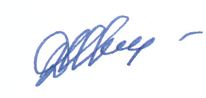 Заместитель министра                                                                                                             Д.С. ИвановРассылка:1.	ДГБ2.	Боровск3.	Жуков4.	Износки5.	Козельск6.	Людиново7.	Медынь8.	Сухиничи9.	Хвастовичи10.	ЮхновКАЛУЖСКАЯ ОБЛАСТЬКАЛУЖСКАЯ ОБЛАСТЬКАЛУЖСКАЯ ОБЛАСТЬКАЛУЖСКАЯ ОБЛАСТЬМИНИСТЕРСТВО ЗДРАВООХРАНЕНИЯ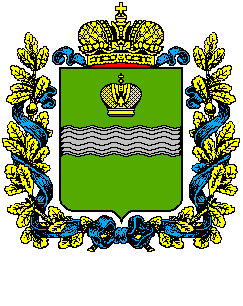 МИНИСТЕРСТВО ЗДРАВООХРАНЕНИЯМИНИСТЕРСТВО ЗДРАВООХРАНЕНИЯМИНИСТЕРСТВО ЗДРАВООХРАНЕНИЯПролетарская ул., 111,  г. Калуга, 248016 тел. (4842) 719-002,факс: (4842) 719-077E-mail: zdrav@adm.kaluga.ruhttp://www.admoblkaluga.ru/sub/health/Пролетарская ул., 111,  г. Калуга, 248016 тел. (4842) 719-002,факс: (4842) 719-077E-mail: zdrav@adm.kaluga.ruhttp://www.admoblkaluga.ru/sub/health/Пролетарская ул., 111,  г. Калуга, 248016 тел. (4842) 719-002,факс: (4842) 719-077E-mail: zdrav@adm.kaluga.ruhttp://www.admoblkaluga.ru/sub/health/Пролетарская ул., 111,  г. Калуга, 248016 тел. (4842) 719-002,факс: (4842) 719-077E-mail: zdrav@adm.kaluga.ruhttp://www.admoblkaluga.ru/sub/health/от11.10.2017№З-1012О проверке корректности внесенных сведений по базе ИАС «Подсистема проведения мониторинга диспансеризации детей-сирот и детей, находящихся в трудной жизненной ситуации»